REPORTE FINAL DE ESTUDIOSOCIOECONÓMICO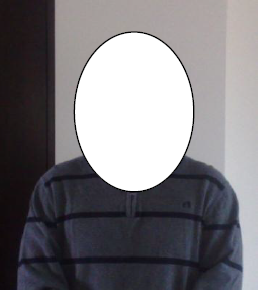 CONCLUSIONES GENERALESISRAEL PATRICIO MIRANDADatos PersonalesDocumentaciónTrayectoria Escolar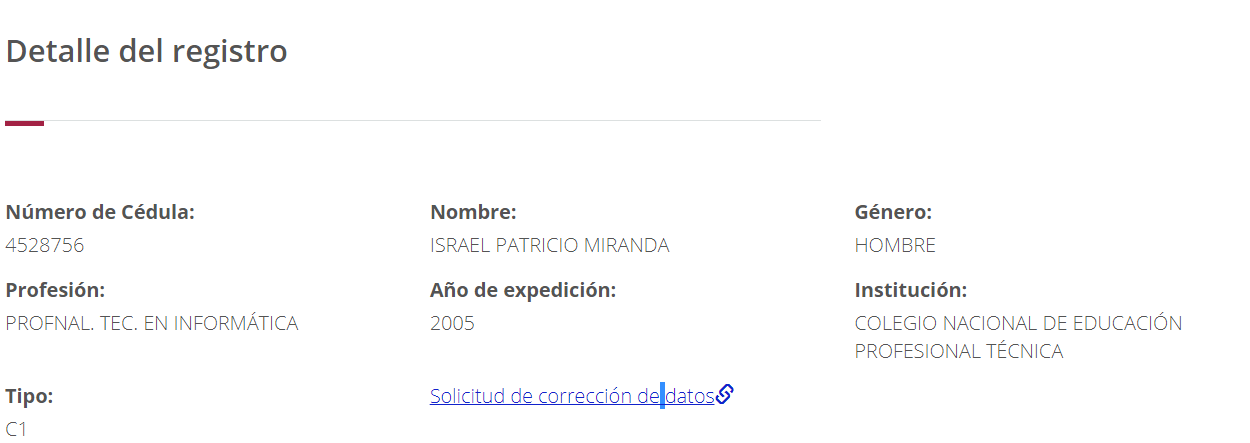 Entorno familiar Dinámica Familiar	Perspectivas y metasHábitos de higiene y saludServicio Médico con que cuentaActividades SocialesActividades Culturales y recreativasActividades DeportivasSituación económicaInformación de Bienes, Propiedades y DeudasTarjetas de Crédito y/o Comerciales	Créditos de ViviendaHabitación y medio ambienteReferencias Referencia personalReferencia personalReferencia vecinal								Referencia vecinalReferencias laboralesRegistros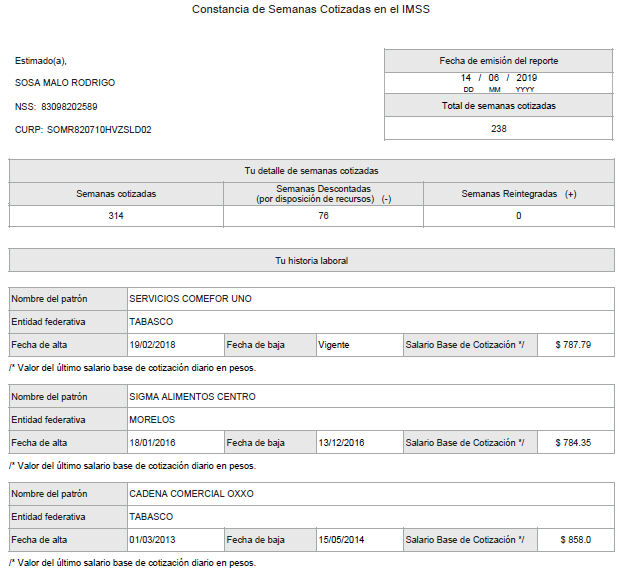 Resultados del rastreoNo se encontraron empleos omitidos en su registro laboral. El entrevistado comentó que de mayo de 2014 a enero de 2016 y de diciembre de 2016 a febrero de 2018 se dedicó a laborar  de manera independiente (no brindó mayor información).ConclusionesSe recomienda el candidato:Sí  ( X )            No  (   )      Con reservas  (  )Esta información es certera y sustentable, en caso de necesitar algún otro dato, estamos a sus órdenes para cualquier duda o aclaración al respecto.A t e n t a m e n t eLuis ArandaAnalista  de Estudios SocioeconómicosCroquis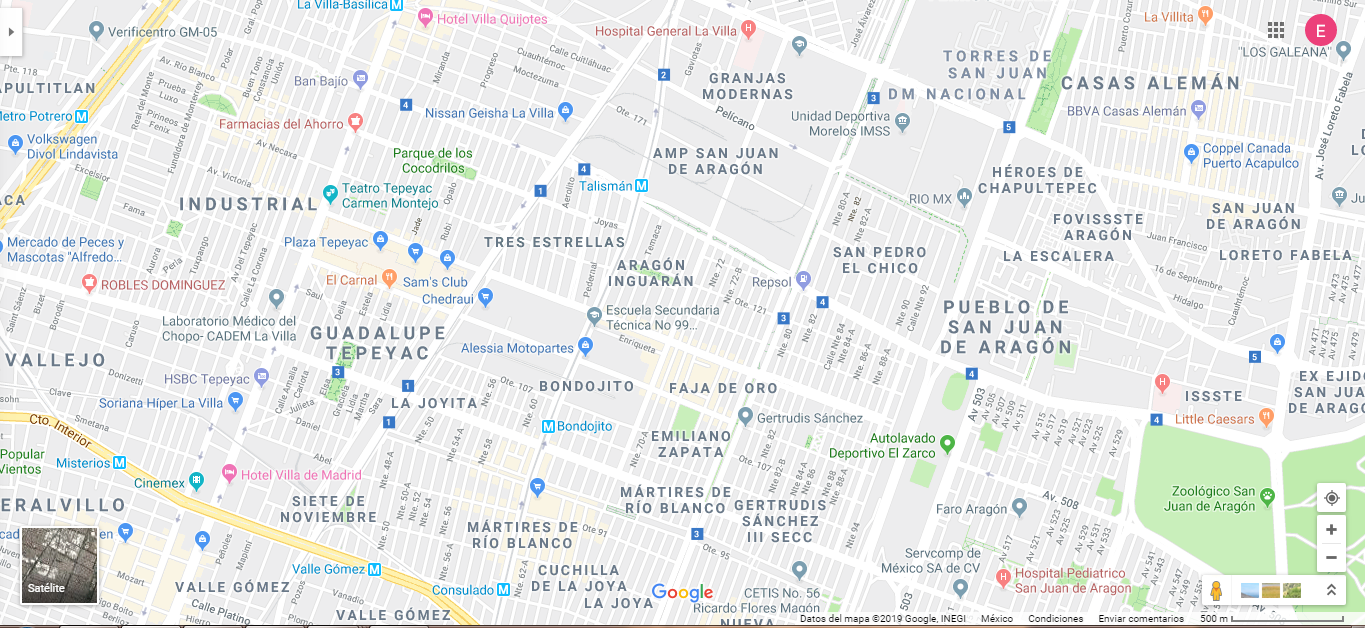 Fotografías 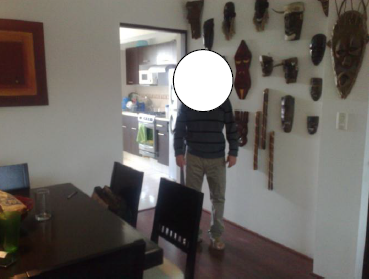 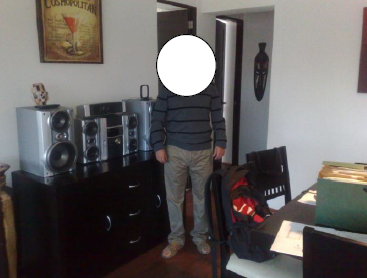 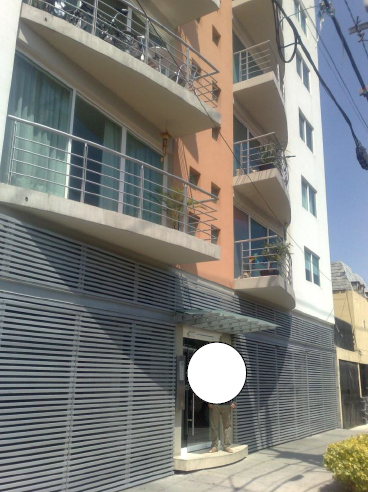 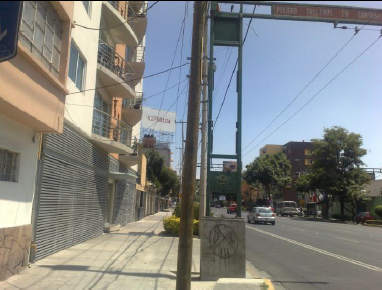 Fecha19 de junio de 2019EmpresaSAX MÉXICO, S.A. de C.V.Nombre del candidatoIsrael Patricio MirandaPuesto a desempeñarAnalista de ComprasSe realizó el presente estudio socioeconómico al candidato Israel Patricio Miranda. Con base en la información laboral obtenida, se determinó que es un elemento RECOMENDABLE. Fecha de solicitud13 de junio de 2019Fecha de visita15 de junio de 2019Elaborado porLuis Aranda Candidato:Israel Patricio MirandaIsrael Patricio MirandaIsrael Patricio MirandaIsrael Patricio MirandaIsrael Patricio MirandaIsrael Patricio MirandaIsrael Patricio MirandaIsrael Patricio MirandaIsrael Patricio MirandaIsrael Patricio MirandaPuesto solicitadoPuesto solicitadoPuesto solicitadoPuesto solicitadoPuesto solicitadoPuesto solicitadoPuesto solicitadoPuesto solicitadoAnalista de ComprasAnalista de ComprasAnalista de ComprasAnalista de ComprasAnalista de ComprasAnalista de ComprasAnalista de ComprasFecha de Nacimiento171219851985EdadEdad35 años35 años35 años35 años35 años35 años35 añosNivel SocioeconómicoNivel SocioeconómicoNivel SocioeconómicoNivel SocioeconómicoNivel SocioeconómicoNivel SocioeconómicoNivel SocioeconómicoMedio Medio Medio Medio Medio Lugar de nacimientoAtizapán de Zaragoza, Estado de MéxicoAtizapán de Zaragoza, Estado de MéxicoAtizapán de Zaragoza, Estado de MéxicoAtizapán de Zaragoza, Estado de MéxicoAtizapán de Zaragoza, Estado de MéxicoNacionalidad Nacionalidad Nacionalidad Nacionalidad Nacionalidad Nacionalidad Nacionalidad Nacionalidad Nacionalidad Nacionalidad Nacionalidad Mexicana Mexicana Mexicana Mexicana Mexicana Mexicana Mexicana Mexicana Mexicana DomicilioSalvador Peralta No. 39 Salvador Peralta No. 39 Salvador Peralta No. 39 Salvador Peralta No. 39 Salvador Peralta No. 39 Salvador Peralta No. 39 Salvador Peralta No. 39 Salvador Peralta No. 39 Salvador Peralta No. 39 Salvador Peralta No. 39 Salvador Peralta No. 39 Salvador Peralta No. 39 ColoniaColoniaColoniaColoniaColoniaColoniaColoniaEjidos de San MateoEjidos de San MateoEjidos de San MateoEjidos de San MateoEjidos de San MateoEjidos de San MateoDelegación/MunicipioComalcalcoComalcalcoComalcalcoComalcalcoComalcalcoComalcalcoComalcalcoEstadoEstadoEstadoEstadoEstadoEstadoEstadoTabasco Tabasco Tabasco Tabasco Tabasco Tabasco Tabasco Tabasco C.P:C.P:86320 Estado civilCasado Casado Casado Casado Teléfono CasaTeléfono CasaTeléfono CasaTeléfono CasaTeléfono CasaTeléfono CasaTeléfono CasaNo tiene No tiene No tiene No tiene No tiene No tiene RecadosRecadosRecadosRecadosRecadosRecadosNo tiene No tiene Celular04455-5555-555504455-5555-555504455-5555-555504455-5555-555504455-5555-555504455-5555-555504455-5555-555504455-5555-5555E-mailE-mailE-mailE-mailE-mailE-mailE-mailhujiaa@yopmail.comhujiaa@yopmail.comhujiaa@yopmail.comhujiaa@yopmail.comhujiaa@yopmail.comhujiaa@yopmail.comhujiaa@yopmail.comhujiaa@yopmail.comhujiaa@yopmail.comhujiaa@yopmail.comTiempo de vivir en el domicilio:1 año 6 meses 1 año 6 meses 1 año 6 meses Tiempo de trasladoTiempo de trasladoTiempo de trasladoTiempo de trasladoTiempo de trasladoTiempo de traslado60 minutos60 minutos60 minutos60 minutos60 minutos60 minutos60 minutosMedio de trasladoMedio de trasladoMedio de trasladoMedio de trasladoMedio de trasladoParticularParticularParticularParticularObservacionesEl domicilio anterior del candidato fue en el Municipio de Atizapan de Zaragoza, donde radicó por 20 años.El domicilio anterior del candidato fue en el Municipio de Atizapan de Zaragoza, donde radicó por 20 años.El domicilio anterior del candidato fue en el Municipio de Atizapan de Zaragoza, donde radicó por 20 años.El domicilio anterior del candidato fue en el Municipio de Atizapan de Zaragoza, donde radicó por 20 años.El domicilio anterior del candidato fue en el Municipio de Atizapan de Zaragoza, donde radicó por 20 años.El domicilio anterior del candidato fue en el Municipio de Atizapan de Zaragoza, donde radicó por 20 años.El domicilio anterior del candidato fue en el Municipio de Atizapan de Zaragoza, donde radicó por 20 años.El domicilio anterior del candidato fue en el Municipio de Atizapan de Zaragoza, donde radicó por 20 años.El domicilio anterior del candidato fue en el Municipio de Atizapan de Zaragoza, donde radicó por 20 años.El domicilio anterior del candidato fue en el Municipio de Atizapan de Zaragoza, donde radicó por 20 años.El domicilio anterior del candidato fue en el Municipio de Atizapan de Zaragoza, donde radicó por 20 años.El domicilio anterior del candidato fue en el Municipio de Atizapan de Zaragoza, donde radicó por 20 años.El domicilio anterior del candidato fue en el Municipio de Atizapan de Zaragoza, donde radicó por 20 años.El domicilio anterior del candidato fue en el Municipio de Atizapan de Zaragoza, donde radicó por 20 años.El domicilio anterior del candidato fue en el Municipio de Atizapan de Zaragoza, donde radicó por 20 años.El domicilio anterior del candidato fue en el Municipio de Atizapan de Zaragoza, donde radicó por 20 años.El domicilio anterior del candidato fue en el Municipio de Atizapan de Zaragoza, donde radicó por 20 años.El domicilio anterior del candidato fue en el Municipio de Atizapan de Zaragoza, donde radicó por 20 años.El domicilio anterior del candidato fue en el Municipio de Atizapan de Zaragoza, donde radicó por 20 años.El domicilio anterior del candidato fue en el Municipio de Atizapan de Zaragoza, donde radicó por 20 años.El domicilio anterior del candidato fue en el Municipio de Atizapan de Zaragoza, donde radicó por 20 años.El domicilio anterior del candidato fue en el Municipio de Atizapan de Zaragoza, donde radicó por 20 años.El domicilio anterior del candidato fue en el Municipio de Atizapan de Zaragoza, donde radicó por 20 años.El domicilio anterior del candidato fue en el Municipio de Atizapan de Zaragoza, donde radicó por 20 años.El domicilio anterior del candidato fue en el Municipio de Atizapan de Zaragoza, donde radicó por 20 años.DocumentoFolio y/o númeroFecha/ Institución o dependencia que expideActa de nacimientoA00000004 de septiembre de 1985, Oficialía 1 del Estado de MéxicoAfiliación del IMSS00-00-00-0000-0Instituto Mexicano del Seguro SocialCédula profesional4528756Secretaría de Educación PúblicaComprobante de domicilio727-030-831-249 28 de abril de 2019, Comisión Federal de ElectricidadComprobante de estudiosCédula Profesional Técnico en Informática07 de mayo de 2008,  Universidad Mexicana Plantel  Veracruz Credencial de elector( número vertical, clave de elector y año de registro con los dos dígitos)00001111111HMSAD2071030H6002002 04 Instituto Nacional Electoral  CURPPAMI851217HMCTRS05Registro Nacional de PoblaciónLicencia de manejo030000315113Secretaría de Seguridad Pública NivelAños cursadosInstituciónLugarDocumento obtenidoMostró documentaciónSí              NoMostró documentaciónSí              NoPrimaria1988 a 1994 Colegio Cristóbal ColónVeracruz, VeracruzCertificado XSecundaria1994 a 1997Colegio Villa Rica Boca del Río, VeracruzCertificado XBachillerato2001 a 2004Colegio Nacional De Educación Profesional TécnicaBoca del Río, VeracruzCédulaXConstancias de seminarios y/o cursos recibidosNo mencionóConstancias de seminarios y/o cursos recibidosNo mencionóConstancias de seminarios y/o cursos recibidosNo mencionóConstancias de seminarios y/o cursos recibidosNo mencionóConstancias de seminarios y/o cursos recibidosNo mencionóConstancias de seminarios y/o cursos recibidosNo mencionóConstancias de seminarios y/o cursos recibidosNo mencionóCarreraProfesional Técnico en InformáticaProfesional Técnico en InformáticaProfesional Técnico en InformáticaProfesional Técnico en InformáticaProfesional Técnico en InformáticaProfesional Técnico en InformáticaObservacionesMediante el Registro Nacional de Profesionistas de la Secretaría de Educación Pública (SEP) se constató que el número de cédula profesional “4528756” acredita al aspirante como Profesional Técnico en Informática, egresado del Colegio Nacional De Educación Profesional Técnica (CONALEP).Mediante el Registro Nacional de Profesionistas de la Secretaría de Educación Pública (SEP) se constató que el número de cédula profesional “4528756” acredita al aspirante como Profesional Técnico en Informática, egresado del Colegio Nacional De Educación Profesional Técnica (CONALEP).Mediante el Registro Nacional de Profesionistas de la Secretaría de Educación Pública (SEP) se constató que el número de cédula profesional “4528756” acredita al aspirante como Profesional Técnico en Informática, egresado del Colegio Nacional De Educación Profesional Técnica (CONALEP).Mediante el Registro Nacional de Profesionistas de la Secretaría de Educación Pública (SEP) se constató que el número de cédula profesional “4528756” acredita al aspirante como Profesional Técnico en Informática, egresado del Colegio Nacional De Educación Profesional Técnica (CONALEP).Mediante el Registro Nacional de Profesionistas de la Secretaría de Educación Pública (SEP) se constató que el número de cédula profesional “4528756” acredita al aspirante como Profesional Técnico en Informática, egresado del Colegio Nacional De Educación Profesional Técnica (CONALEP).Mediante el Registro Nacional de Profesionistas de la Secretaría de Educación Pública (SEP) se constató que el número de cédula profesional “4528756” acredita al aspirante como Profesional Técnico en Informática, egresado del Colegio Nacional De Educación Profesional Técnica (CONALEP).NombreNombreNombreEdadOcupaciónEmpresaVive con él/ ellaCónyugeMariana Patricio Miranda Mariana Patricio Miranda 37 años Auxiliar Administrativo PEMEX SíHijoRafael Patricio MirandaRafael Patricio Miranda6 años Estudiante Preescolar SíHijoRodrigo Patricio MirandaRodrigo Patricio Miranda6 meses No aplicaNo aplicaSíPadre:Rafael Patricio MirandaRafael Patricio Miranda73 años Contador Público Despacho Propio No Madre:Olga Cecilia Patricio MirandaOlga Cecilia Patricio Miranda65 años HogarNo aplicaNo Hermanos:Rafael Patricio MirandaRafael Patricio Miranda43 años Contador Servicios Integrales de Construcción No Natalia Patricio MirandaNatalia Patricio Miranda39 años HogarNo aplicaNo Renato Patricio MirandaRenato Patricio Miranda33 años Ing. Civil Independiente No Observaciones:Observaciones:Proviene de una familia conformada por ambos padres y cuatro hermanos, donde él ocupa la tercera posición de acuerdo con el orden de nacimiento. Es casado y tiene dos hijos. Manifestó que tiene una buena relación con los miembros de su familia. Proviene de una familia conformada por ambos padres y cuatro hermanos, donde él ocupa la tercera posición de acuerdo con el orden de nacimiento. Es casado y tiene dos hijos. Manifestó que tiene una buena relación con los miembros de su familia. Proviene de una familia conformada por ambos padres y cuatro hermanos, donde él ocupa la tercera posición de acuerdo con el orden de nacimiento. Es casado y tiene dos hijos. Manifestó que tiene una buena relación con los miembros de su familia. Proviene de una familia conformada por ambos padres y cuatro hermanos, donde él ocupa la tercera posición de acuerdo con el orden de nacimiento. Es casado y tiene dos hijos. Manifestó que tiene una buena relación con los miembros de su familia. Proviene de una familia conformada por ambos padres y cuatro hermanos, donde él ocupa la tercera posición de acuerdo con el orden de nacimiento. Es casado y tiene dos hijos. Manifestó que tiene una buena relación con los miembros de su familia. Además del candidato (a) cuantas personas estuvieron presentes durante la entrevista:NingunaNingunaNingunaNingunaRelación o parentesco con el entrevistado(a):Relación o parentesco con el entrevistado(a):Relación o parentesco con el entrevistado(a):Relación o parentesco con el entrevistado(a):Relación o parentesco con el entrevistado(a):Relación o parentesco con el entrevistado(a):Relación o parentesco con el entrevistado(a):Relación o parentesco con el entrevistado(a):No aplicaActitud que mostró durante la entrevista:CooperativoCooperativoCooperativoCooperativoSíSíXXNoRegularOtro (especificar):Actitud que mostró durante la entrevista:AtentoAtentoAtentoAtentoSíSíXXNoRegularCon quien habita el entrevistado(a):Con quien habita el entrevistado(a):Con su esposa y sus dos hijosCon su esposa y sus dos hijosCon su esposa y sus dos hijosCon su esposa y sus dos hijosCon su esposa y sus dos hijosCon su esposa y sus dos hijosCon su esposa y sus dos hijosCon su esposa y sus dos hijosCon su esposa y sus dos hijosCon su esposa y sus dos hijosCon su esposa y sus dos hijosCon su esposa y sus dos hijosDescripción del ambiente familiar:Descripción del ambiente familiar:No aplicaNo aplicaNo aplicaNo aplicaNo aplicaNo aplicaNo aplicaNo aplicaNo aplicaNo aplicaNo aplicaNo aplicaTiene familiares dentro de la empresa:Tiene familiares dentro de la empresa:SíNoNoXXMeta a corto plazoConseguir un buen trabajo Meta a mediano plazoSer Gerente Nacional Meta a largo plazoSer  Director Nacional de Seguridad Defina su estado de saludBuenoEstado de salud de la familia en generalBuenoEn caso de mujeres ¿Está usted embarazada?No aplicaPeso87 kilogramosEstatura1.75 metrosTipo de sangreORH PositivoNúmero de incapacidades de sus últimos dos empleosNinguna¿Padece problemas de visión?NoAntecedentes patológicosNoAntecedentes de enfermedades hereditariasNoIntervenciones quirúrgicasNoAccidentes (especificar)NoAlergias (especifique)No¿Actualmente está en tratamiento médico?NoProblemas dentalesNoOtrasNo¿Fuma?No¿Ingiere bebidas alcohólicas?Sí , consume una copa de vino diariamente antes de dormir ¿Consume o ha consumido alguna sustancia nociva?NoTiene tatuajes o cicatricesNoAspecto personal (apreciación del investigador)BuenoIMSSISSSTECentro de SaludMédico particularXProfesa alguna religión ¿Cuál?                                                                           Sí, católico                                                             Actividad socialFrecuencia anual1.       Eventos sociales (familiares o amigos)Ocho  veces2.       Eventos comunitariosNinguno  ActividadFrecuencia anualMuseos, teatroTres veces Festivales CulturalesDos veces Zonas ArqueológicasUna vez VacacionesNo asistePlazas públicas48 veces Parques naturales20 veces Parques de diversionesNo asisteCine24 veces DeporteLugarFrecuenciaFutbol soccerLa deportivaUna vez al mesIngreso mensual del grupo familiarIngreso mensual del grupo familiarIngreso mensual del grupo familiarIngreso mensual del grupo familiarEgresos mensualesEgresos mensualesIngresosMonto ($):Monto ($):ProcedenciaAlimentación  y despensa$5,000.00 Entrevistado$33,300.00 $33,300.00 Salario Luz, Agua, Gas LP$2,500.00Esposa : $27,000.00 $27,000.00 Salario Predial o Renta$3,500.00 Ropa  (cada mes  )$5,000.00 Celular$500.00Diversión o Esparcimiento$7,000.00 Transporte$4,000.00 Educación $1,900.00Otros gastos$6,600.00 Crédito de Automóvil / Esta a nombre de su primo $4,000.00Crédito Liverpool / a Nombre de Su suegro $3,000.00 Total ingresos$60,000.00 $60,000.00 $60,000.00 Total$43,000.00 Diferencia de aportación  y egresosDiferencia de aportación  y egresos$17,000.00$17,000.00$17,000.00$17,000.00Observaciones:Lo gastos mensuales de su domicilio ascienden a $43,000.00 los cuales son solventados por sus ingresos ($33,300.00) y los de su cónyuge ($27,000.00), que en conjunto suman la cantidad de $60,000.00. Comentó que es propietario de una vivienda y de un automóvil Honda Fit 2014. No reportó líneas crediticias de instituciones bancarias o de tiendas departamentales a su nombre. Mencionó que la vivienda señalada, la obtuvo a través de su crédito otorgado por el Instituto del Fondo Nacional de la Vivienda para los Trabajadores  (INFONAVIT).Lo gastos mensuales de su domicilio ascienden a $43,000.00 los cuales son solventados por sus ingresos ($33,300.00) y los de su cónyuge ($27,000.00), que en conjunto suman la cantidad de $60,000.00. Comentó que es propietario de una vivienda y de un automóvil Honda Fit 2014. No reportó líneas crediticias de instituciones bancarias o de tiendas departamentales a su nombre. Mencionó que la vivienda señalada, la obtuvo a través de su crédito otorgado por el Instituto del Fondo Nacional de la Vivienda para los Trabajadores  (INFONAVIT).Lo gastos mensuales de su domicilio ascienden a $43,000.00 los cuales son solventados por sus ingresos ($33,300.00) y los de su cónyuge ($27,000.00), que en conjunto suman la cantidad de $60,000.00. Comentó que es propietario de una vivienda y de un automóvil Honda Fit 2014. No reportó líneas crediticias de instituciones bancarias o de tiendas departamentales a su nombre. Mencionó que la vivienda señalada, la obtuvo a través de su crédito otorgado por el Instituto del Fondo Nacional de la Vivienda para los Trabajadores  (INFONAVIT).Lo gastos mensuales de su domicilio ascienden a $43,000.00 los cuales son solventados por sus ingresos ($33,300.00) y los de su cónyuge ($27,000.00), que en conjunto suman la cantidad de $60,000.00. Comentó que es propietario de una vivienda y de un automóvil Honda Fit 2014. No reportó líneas crediticias de instituciones bancarias o de tiendas departamentales a su nombre. Mencionó que la vivienda señalada, la obtuvo a través de su crédito otorgado por el Instituto del Fondo Nacional de la Vivienda para los Trabajadores  (INFONAVIT).Lo gastos mensuales de su domicilio ascienden a $43,000.00 los cuales son solventados por sus ingresos ($33,300.00) y los de su cónyuge ($27,000.00), que en conjunto suman la cantidad de $60,000.00. Comentó que es propietario de una vivienda y de un automóvil Honda Fit 2014. No reportó líneas crediticias de instituciones bancarias o de tiendas departamentales a su nombre. Mencionó que la vivienda señalada, la obtuvo a través de su crédito otorgado por el Instituto del Fondo Nacional de la Vivienda para los Trabajadores  (INFONAVIT).Extensión en m2:Valor:Valor:Uso actual:Uso actual:Casa$900,000.00 $900,000.00 En remodelación (deshabitada)En remodelación (deshabitada)Marca de Auto:Modelo:Año:Año:Valor Comercial:Honda FIT 2014 2014 $150,000.00 Banco o Tienda ComercialCrédito AutorizadoSaldo ActualNo tieneNo tieneNo tieneINFONAVITXFOVISSSTEFONACOTBANCARIOTipo:Crédito hipotecario Crédito hipotecario Crédito hipotecario Crédito hipotecario Crédito hipotecario Crédito hipotecario Crédito hipotecario Cantidad:$710,000.00 $710,000.00 $710,000.00 $710,000.00 $710,000.00 $710,000.00 $710,000.00 Forma y monto de pago:Vía nomina $6,600.00 Vía nomina $6,600.00 Vía nomina $6,600.00 Vía nomina $6,600.00 Vía nomina $6,600.00 Vía nomina $6,600.00 Vía nomina $6,600.00 Saldo actual:$710,000.00$710,000.00$710,000.00$710,000.00$710,000.00$710,000.00$710,000.00Situación del inmueble:Situación del inmueble:Situación del inmueble:PropioPropioPropioPropioPropioPropioPropioPadresPadresPadresPadresPadresPadresPadresPadresCónyugeCónyugeCónyugeCónyugeSituación del inmueble:Situación del inmueble:Situación del inmueble:RentadaRentadaRentadaRentadaRentadaRentadaRentadaXXXOtro (especifique):Otro (especifique):Otro (especifique):Otro (especifique):Otro (especifique):Otro (especifique):Otro (especifique):Otro (especifique):Nivel de laZona:ResidencialResidencialResidencialResidencialResidencialResidencialResidencialMedia altaMedia altaMedia altaMedia altaMedia altaMedia altaMediaMediaMediaMediaMediaMediaMediaMedia bajaMedia bajaMedia bajaMedia bajaMedia bajaMedia bajaBajaBajaBajaBajaBajaNivel de laZona:XXXXXXXTipo deVivienda:Casa solaCasa solaCasa solaCasa solaCasa solaCasa de huéspedesCasa de huéspedesCasa de huéspedesCasa de huéspedesCasa de huéspedesCasa de huéspedesCasa de huéspedesCasa de huéspedesCasa de huéspedesDepartamentoDepartamentoDepartamentoDepartamentoDepartamentoDepartamentoDúplexDúplexDúplexDúplexDúplexDúplexVecindadVecindadVecindadVecindadVecindadTipo deVivienda:XXXXXDistribución:RecámarasRecámarasRecámarasRecámarasBañosBañosBañosBañosBañosCocinaCocinaCocinaJardínJardínJardínJardínJardínComedorComedorComedorGarageGarageGarageGarageGarageGarageSalaSalaSalaSalaPatioDistribución:2222111111110000011111111111111Mobiliario:LujosoLujosoLujosoBuena calidadBuena calidadBuena calidadBuena calidadBuena calidadCalidad mediaCalidad mediaCalidad mediaXXXXModestoModestoModestoModestoMobiliario:HolgadoHolgadoHolgadoHolgadoHolgadoHolgadoCompletoCompletoCompletoCompletoCompletoCompletoXXXIncompletoIncompletoIncompletoDeficienteDeficienteDeficienteDeficienteLa vivienda es :AmpliaAmpliaAmpliaAmpliaAmpliaAmpliaAmpliaSuficienteSuficienteSuficienteSuficienteSuficienteSuficienteSuficienteXXXXXInsuficienteInsuficienteInsuficienteInsuficienteMedio de transporte:Medio de transporte:PropioPropioPropioPropioPropioPropioPropioPropioXXXPúblicoPúblicoPúblicoPúblicoPúblicoOtro Especifique:Otro Especifique:Otro Especifique:Otro Especifique:Otro Especifique:Otro Especifique:Otro Especifique:Otro Especifique:Otro Especifique:Otro Especifique:Otro Especifique:SíNoLuzXTeléfonoXAguaXDrenajeXGasXTv. De PagaXAlumbrado PúblicoXRecolector de basuraXPavimentaciónXVigilanciaXBanquetasXTransporteXC. ComercialXEscuelasxParquesXOtrosXNombre:Luis Francisco Teléfono:04455-5555-5555Tiempo de conocerlo:10 años Porque motivo lo/a conoce:Amistad¿Sabe donde trabaja o ha trabajado?Sí¿Sabe dónde vive?SíComentariosEs una persona responsable, trabajadora y confiable Es una persona responsable, trabajadora y confiable Es una persona responsable, trabajadora y confiable Nombre:José Eduardo Teléfono:04455-5555-5555ComentariosNo atendió las llamadasNo atendió las llamadasNo atendió las llamadasNombre:Bartola Teléfono:04455-5555-5555ComentariosNo atendió las llamadasNo atendió las llamadasNo atendió las llamadasNombre:Mauricio Teléfono:04455-5555-5555Tiempo de conocerlo:10 años Porque motivo lo/a conoce:Amistad¿Sabe donde trabaja o ha trabajado?Sí¿Sabe dónde vive?SíComentariosEs una persona comprometida, leal y disciplinada Es una persona comprometida, leal y disciplinada Es una persona comprometida, leal y disciplinada CandidatoEmpresaReferenciasEmpresaTECNOTABLATECNOTABLA(Servicios Comefor Uno)A petición del aspirante, no se verificó esta fuente de empleo, toda vez que argumento, que aún no finaliza su relación contractual con esta empresa. En su reporte laboral, este empleo figura del 19 de febrero de 2018 a la fecha, bajo la razón social “Servicios COMEFOR UNO”.DomicilioCarretera 187 Cárdenas a Huimanguillo Km 108 Ría. Los Naranjos en Huimanguillo, TabascoCarretera 187 Cárdenas a Huimanguillo Km 108 Ría. Los Naranjos en Huimanguillo, TabascoA petición del aspirante, no se verificó esta fuente de empleo, toda vez que argumento, que aún no finaliza su relación contractual con esta empresa. En su reporte laboral, este empleo figura del 19 de febrero de 2018 a la fecha, bajo la razón social “Servicios COMEFOR UNO”.Fecha de ingreso18 de febrero de 201819 de febrero de 2018A petición del aspirante, no se verificó esta fuente de empleo, toda vez que argumento, que aún no finaliza su relación contractual con esta empresa. En su reporte laboral, este empleo figura del 19 de febrero de 2018 a la fecha, bajo la razón social “Servicios COMEFOR UNO”.Fecha de egresoA la fechaSin verificarA petición del aspirante, no se verificó esta fuente de empleo, toda vez que argumento, que aún no finaliza su relación contractual con esta empresa. En su reporte laboral, este empleo figura del 19 de febrero de 2018 a la fecha, bajo la razón social “Servicios COMEFOR UNO”.Teléfono0191-0000-0000Sin verificarA petición del aspirante, no se verificó esta fuente de empleo, toda vez que argumento, que aún no finaliza su relación contractual con esta empresa. En su reporte laboral, este empleo figura del 19 de febrero de 2018 a la fecha, bajo la razón social “Servicios COMEFOR UNO”.Puesto inicialJefe de Seguridad PatrimonialSin verificarA petición del aspirante, no se verificó esta fuente de empleo, toda vez que argumento, que aún no finaliza su relación contractual con esta empresa. En su reporte laboral, este empleo figura del 19 de febrero de 2018 a la fecha, bajo la razón social “Servicios COMEFOR UNO”.Puesto finalJefe de Seguridad PatrimonialSin verificarA petición del aspirante, no se verificó esta fuente de empleo, toda vez que argumento, que aún no finaliza su relación contractual con esta empresa. En su reporte laboral, este empleo figura del 19 de febrero de 2018 a la fecha, bajo la razón social “Servicios COMEFOR UNO”.Sueldo inicial$29,000.00Sin verificarA petición del aspirante, no se verificó esta fuente de empleo, toda vez que argumento, que aún no finaliza su relación contractual con esta empresa. En su reporte laboral, este empleo figura del 19 de febrero de 2018 a la fecha, bajo la razón social “Servicios COMEFOR UNO”.Sueldo final$33,300.00Sin verificarA petición del aspirante, no se verificó esta fuente de empleo, toda vez que argumento, que aún no finaliza su relación contractual con esta empresa. En su reporte laboral, este empleo figura del 19 de febrero de 2018 a la fecha, bajo la razón social “Servicios COMEFOR UNO”.Jefe inmediatoJurgen  StockSin verificarA petición del aspirante, no se verificó esta fuente de empleo, toda vez que argumento, que aún no finaliza su relación contractual con esta empresa. En su reporte laboral, este empleo figura del 19 de febrero de 2018 a la fecha, bajo la razón social “Servicios COMEFOR UNO”.CargoDirector  ForestalSin verificarA petición del aspirante, no se verificó esta fuente de empleo, toda vez que argumento, que aún no finaliza su relación contractual con esta empresa. En su reporte laboral, este empleo figura del 19 de febrero de 2018 a la fecha, bajo la razón social “Servicios COMEFOR UNO”.Motivo de separaciónNo aplicaSin verificarA petición del aspirante, no se verificó esta fuente de empleo, toda vez que argumento, que aún no finaliza su relación contractual con esta empresa. En su reporte laboral, este empleo figura del 19 de febrero de 2018 a la fecha, bajo la razón social “Servicios COMEFOR UNO”.CandidatoEmpresaReferenciasEmpresaSIGMA ALIMENTOS SIGMA ALIMENTOS La Lic. Esmeralda Gama, Jefe de Capital Humano, comunicó que el aspirante colaboró del 18 de enero de 2016 al 14 de diciembre de 2016, ocupó el puesto de Coordinador de Protección Patrimonial y su motivo de separación fue por renuncia voluntaria. DomicilioAv. De los 50 metros No. 5 Col. Civac Jiutepec, Morelos Av. De los 50 metros No. 5 Col. Civac Jiutepec, Morelos La Lic. Esmeralda Gama, Jefe de Capital Humano, comunicó que el aspirante colaboró del 18 de enero de 2016 al 14 de diciembre de 2016, ocupó el puesto de Coordinador de Protección Patrimonial y su motivo de separación fue por renuncia voluntaria. Fecha de ingreso18 de enero de 2016 18 de enero de 2016La Lic. Esmeralda Gama, Jefe de Capital Humano, comunicó que el aspirante colaboró del 18 de enero de 2016 al 14 de diciembre de 2016, ocupó el puesto de Coordinador de Protección Patrimonial y su motivo de separación fue por renuncia voluntaria. Fecha de egreso14 de diciembre de 2016 14 de diciembre de 2016La Lic. Esmeralda Gama, Jefe de Capital Humano, comunicó que el aspirante colaboró del 18 de enero de 2016 al 14 de diciembre de 2016, ocupó el puesto de Coordinador de Protección Patrimonial y su motivo de separación fue por renuncia voluntaria. Teléfono0177-0000-00000177-0000-0000La Lic. Esmeralda Gama, Jefe de Capital Humano, comunicó que el aspirante colaboró del 18 de enero de 2016 al 14 de diciembre de 2016, ocupó el puesto de Coordinador de Protección Patrimonial y su motivo de separación fue por renuncia voluntaria. Puesto inicialCoordinador de Protección Patrimonial Coordinador de Protección Patrimonial La Lic. Esmeralda Gama, Jefe de Capital Humano, comunicó que el aspirante colaboró del 18 de enero de 2016 al 14 de diciembre de 2016, ocupó el puesto de Coordinador de Protección Patrimonial y su motivo de separación fue por renuncia voluntaria. Puesto finalCoordinador de Protección Patrimonial Coordinador de Protección Patrimonial La Lic. Esmeralda Gama, Jefe de Capital Humano, comunicó que el aspirante colaboró del 18 de enero de 2016 al 14 de diciembre de 2016, ocupó el puesto de Coordinador de Protección Patrimonial y su motivo de separación fue por renuncia voluntaria. Sueldo inicial$22,000.00 No indicóLa Lic. Esmeralda Gama, Jefe de Capital Humano, comunicó que el aspirante colaboró del 18 de enero de 2016 al 14 de diciembre de 2016, ocupó el puesto de Coordinador de Protección Patrimonial y su motivo de separación fue por renuncia voluntaria. Sueldo final$22,000.00 No indicóLa Lic. Esmeralda Gama, Jefe de Capital Humano, comunicó que el aspirante colaboró del 18 de enero de 2016 al 14 de diciembre de 2016, ocupó el puesto de Coordinador de Protección Patrimonial y su motivo de separación fue por renuncia voluntaria. Jefe inmediatoNéstor Becerril No indicóLa Lic. Esmeralda Gama, Jefe de Capital Humano, comunicó que el aspirante colaboró del 18 de enero de 2016 al 14 de diciembre de 2016, ocupó el puesto de Coordinador de Protección Patrimonial y su motivo de separación fue por renuncia voluntaria. CargoJefe de Seguridad regional No indicóLa Lic. Esmeralda Gama, Jefe de Capital Humano, comunicó que el aspirante colaboró del 18 de enero de 2016 al 14 de diciembre de 2016, ocupó el puesto de Coordinador de Protección Patrimonial y su motivo de separación fue por renuncia voluntaria. Motivo de separaciónLiquidación Renuncia voluntariaLa Lic. Esmeralda Gama, Jefe de Capital Humano, comunicó que el aspirante colaboró del 18 de enero de 2016 al 14 de diciembre de 2016, ocupó el puesto de Coordinador de Protección Patrimonial y su motivo de separación fue por renuncia voluntaria. CandidatoEmpresaReferenciasEmpresaFEMSA COMERCIO FEMSA COMERCIO (Cadena Comercial Oxxo)Se llamó en diferentes horarios y días al número 0181-8389-2121, solicitando la atención del departamento de recursos humanos, no obstante, no han atendido las llamadas. Continuamos en seguimiento de esta referencia laboral. El investigado presentó su constancia laboral y en su reporte de semanas, este empleo figura bajo la razón social “Cadena Comercial Oxxo” del 01 de marzo de 2013 al 15 de mayo de 2014.DomicilioCircuito Tabasco Poniente Mzna 5 Lote 1 Parque Tabasco Bussinees Center Ría. Pechucalco 2da. Sección Cunduacán, TabascoCircuito Tabasco Poniente Mzna 5 Lote 1 Parque Tabasco Bussinees Center Ría. Pechucalco 2da. Sección Cunduacán, TabascoSe llamó en diferentes horarios y días al número 0181-8389-2121, solicitando la atención del departamento de recursos humanos, no obstante, no han atendido las llamadas. Continuamos en seguimiento de esta referencia laboral. El investigado presentó su constancia laboral y en su reporte de semanas, este empleo figura bajo la razón social “Cadena Comercial Oxxo” del 01 de marzo de 2013 al 15 de mayo de 2014.Fecha de ingreso14 de enero de 2013 14 de enero de 2013 Se llamó en diferentes horarios y días al número 0181-8389-2121, solicitando la atención del departamento de recursos humanos, no obstante, no han atendido las llamadas. Continuamos en seguimiento de esta referencia laboral. El investigado presentó su constancia laboral y en su reporte de semanas, este empleo figura bajo la razón social “Cadena Comercial Oxxo” del 01 de marzo de 2013 al 15 de mayo de 2014.Fecha de egreso15 de mayo de 2014 15 de mayo de 2014 Se llamó en diferentes horarios y días al número 0181-8389-2121, solicitando la atención del departamento de recursos humanos, no obstante, no han atendido las llamadas. Continuamos en seguimiento de esta referencia laboral. El investigado presentó su constancia laboral y en su reporte de semanas, este empleo figura bajo la razón social “Cadena Comercial Oxxo” del 01 de marzo de 2013 al 15 de mayo de 2014.Teléfono0191-0000-00000191-0000-0000Se llamó en diferentes horarios y días al número 0181-8389-2121, solicitando la atención del departamento de recursos humanos, no obstante, no han atendido las llamadas. Continuamos en seguimiento de esta referencia laboral. El investigado presentó su constancia laboral y en su reporte de semanas, este empleo figura bajo la razón social “Cadena Comercial Oxxo” del 01 de marzo de 2013 al 15 de mayo de 2014.Puesto inicialEncargado de Protección Patrimonial Sin contactoSe llamó en diferentes horarios y días al número 0181-8389-2121, solicitando la atención del departamento de recursos humanos, no obstante, no han atendido las llamadas. Continuamos en seguimiento de esta referencia laboral. El investigado presentó su constancia laboral y en su reporte de semanas, este empleo figura bajo la razón social “Cadena Comercial Oxxo” del 01 de marzo de 2013 al 15 de mayo de 2014.Puesto finalEncargado de Protección Patrimonial Sin contactoSe llamó en diferentes horarios y días al número 0181-8389-2121, solicitando la atención del departamento de recursos humanos, no obstante, no han atendido las llamadas. Continuamos en seguimiento de esta referencia laboral. El investigado presentó su constancia laboral y en su reporte de semanas, este empleo figura bajo la razón social “Cadena Comercial Oxxo” del 01 de marzo de 2013 al 15 de mayo de 2014.Sueldo inicial$19,000.00 Sin contactoSe llamó en diferentes horarios y días al número 0181-8389-2121, solicitando la atención del departamento de recursos humanos, no obstante, no han atendido las llamadas. Continuamos en seguimiento de esta referencia laboral. El investigado presentó su constancia laboral y en su reporte de semanas, este empleo figura bajo la razón social “Cadena Comercial Oxxo” del 01 de marzo de 2013 al 15 de mayo de 2014.Sueldo final$19,00.00 Sin contactoSe llamó en diferentes horarios y días al número 0181-8389-2121, solicitando la atención del departamento de recursos humanos, no obstante, no han atendido las llamadas. Continuamos en seguimiento de esta referencia laboral. El investigado presentó su constancia laboral y en su reporte de semanas, este empleo figura bajo la razón social “Cadena Comercial Oxxo” del 01 de marzo de 2013 al 15 de mayo de 2014.Jefe inmediatoEdgar Álvarez Gómez Sin contactoSe llamó en diferentes horarios y días al número 0181-8389-2121, solicitando la atención del departamento de recursos humanos, no obstante, no han atendido las llamadas. Continuamos en seguimiento de esta referencia laboral. El investigado presentó su constancia laboral y en su reporte de semanas, este empleo figura bajo la razón social “Cadena Comercial Oxxo” del 01 de marzo de 2013 al 15 de mayo de 2014.CargoGerente de Centro de Distribución Sin contactoSe llamó en diferentes horarios y días al número 0181-8389-2121, solicitando la atención del departamento de recursos humanos, no obstante, no han atendido las llamadas. Continuamos en seguimiento de esta referencia laboral. El investigado presentó su constancia laboral y en su reporte de semanas, este empleo figura bajo la razón social “Cadena Comercial Oxxo” del 01 de marzo de 2013 al 15 de mayo de 2014.Motivo de separaciónRenuncia voluntaria Sin contactoSe llamó en diferentes horarios y días al número 0181-8389-2121, solicitando la atención del departamento de recursos humanos, no obstante, no han atendido las llamadas. Continuamos en seguimiento de esta referencia laboral. El investigado presentó su constancia laboral y en su reporte de semanas, este empleo figura bajo la razón social “Cadena Comercial Oxxo” del 01 de marzo de 2013 al 15 de mayo de 2014.Se realizó el presente estudio socioeconómico al candidato Israel Patricio Miranda. La visita domiciliaria se llevó acabo en su vivienda ubicada en la calle Salvador Peralta No. 39, Col. Ejidos de San Mateo, Municipio de Comalcalco, Estado de Tabasco, C.P. 86320.Durante la entrevista el aspirante se mostró atento, amable y facilitó la documentación e información solicitada. Mediante el Registro Nacional de Profesionistas de la Secretaría de Educación Pública (SEP) se constató que el número de cédula profesional “4528756” acredita al aspirante como Profesional Técnico en Informática, egresado del Colegio Nacional De Educación Profesional Técnica (CONALEP).Proviene de una familia conformada por ambos padres y cuatro hermanos, donde él ocupa la tercera posición de acuerdo con el orden de nacimiento. Es casado y tiene dos hijos. Manifestó que tiene una buena relación con los miembros de su familia.Lo gastos mensuales de su domicilio ascienden a $43,000.00 los cuales son solventados por sus ingresos ($33,300.00) y los de su cónyuge ($27,000.00), que en conjunto suman la cantidad de $60,000.00. Comentó que es propietario de una vivienda y de un automóvil Honda Fit 2014. No reportó líneas crediticias de instituciones bancarias o de tiendas departamentales a su nombre. Mencionó que la vivienda señalada, la obtuvo a través de su crédito otorgado por el Instituto del Fondo Nacional de la Vivienda para los Trabajadores  (INFONAVIT), la cual se encuentra deshabitada en el mismo Municipio donde radica, Comalcalco, Tabasco. La vivienda visitada es rentada y se ubica en una zona de nivel socioeconómico medio y cuenta con todos los servicios publico básicos. El interior se distribuye en: dos recámaras, un baño, sala, cocina y comedor, así como espacio de garaje para un solo automóvil, el mobiliario con el que cuenta está completo y en buenas condiciones. 